連江縣政府統計通報連江縣111學年度國中小學生裸視視力概況112-08一、連江縣111學年國小學生視力不良率為47.28％，較110學年增加0.76個百分點。國中學生視力不良率為67.21％，較110學年增加1.62個百分點。    本縣111學年國小學生視力不良率為47.28％，較110學年增加0.76個百分點，自108學年國小學生視力不良率有逐漸上升趨勢。111學年本縣國中學生視力不良率為67.21％，較110學年增加1.62個百分點。近十年各學年，國中學生視力不良率皆高於國小學生視力不良率，111學年兩者差距為19.93個百分點。如圖一所示。 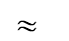 二、連江縣111學年國小男、女學生視力不良率分別為 47.77％及46.75％，較 110學年分別增加1.74個百分點及減少0.28個百分點。    按性別觀察， 近幾年女學生視力不良率皆高於男學生，直至111年反轉。111學年男、女國小學生視力不良率分別為 47.77％及 46.75％，較110學年分別增加1.74個百分點及減少0.28個百分點，兩性落差1.02個百分點，較 110學年擴大0.02個百分點。自108學年，國小學生視力不良率有逐漸上升的趨勢，其中男學生上升的幅度較女學生大。如圖二所示。三、連江縣111學年國中男、女學生視力不良率分別為63.24％及72.22％，較110學年分別增加1.59及2.04個百分點。    按性別觀察，111學年男、女國中學生視力不良率分別為63.24％及72.22％，較110學年分別增加1.59及2.04個百分點，兩性落差8.98個百分點，較110學年擴大0.45個百分點。自107學年，女國中生視力不良比率連兩年下降，於110學年反轉，111學年仍呈現上升趨勢。如圖三所示。四、連江縣111學年國中、小學生各級別視力不良率整體趨勢隨年級越高視力不良率亦增高。    111學年男學生視力不良率最低的年級為二年級34.21％，最高的年級為九年級71.79％。女學生視力不良率最低的年級為一年級18.75％，最高的年級為八年級88.24％。各級別視力不良率整體趨勢隨年級越高視力不良率亦增高。如圖四所示。五、連江縣與金門縣近十年國小學生視力不良率變動趨勢類似，自108學年開始呈現上升趨勢。本縣111學年度國小學生視力不良率為47.28％，超越台灣地區0.76個百分點，值得注意及改善。    111學年本縣國小學生視力不良比率為47.28％，金門縣為40.02％，台灣地區為45.25％。本縣與金門縣近十年國小學生視力不良比率變動趨勢類似，自108學年開始呈現上升趨勢。本縣111學年度國小學生視力不良率為47.28％，超越台灣地區0.76個百分點，值得注意及改善。如圖五所示。六、連江縣國中學生視力不良率自107學年持續降低，111年雖有微幅上升，本縣國中學生視力不良率仍低於金門縣及台灣地區。    111學年本縣國中學生視力不良率為67.21％，金門縣為68.93％，台灣地區為73.17％。本縣自107學年國中學生視力不良率持續降低，111年雖有微幅上升，本縣國中學生視力不良率仍低於金門縣及台灣地區。如圖六所示。七、連江縣111學年國小生視力不良率高於全國縣市平均，僅低於臺中市、基隆市、嘉義市。國中生視力不良率，低於全國平均，僅高於屏東縣、臺東縣、南投縣、嘉義縣及花蓮縣。    111學年全國縣市國小生視力不良率平均為43.36％。本縣國小生視力不良率為47.28％，高於全國縣市平均，僅低於臺中市、基隆市、嘉義市。111學年度全國縣市國中生視力不良率平均為70.21％。本縣國中生視力不良率為67.21％，低於全國平均，僅高於屏東縣、臺東縣、南投縣、嘉義縣及花蓮縣。顯示相較於其他縣市，本縣國小生較易有視力不良情形，需針對國小生加強視力保健措施，如圖七所示。